Dans mon sac à dos il y a….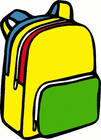 un cahier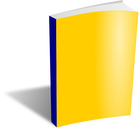 un crayon 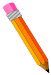 un livre 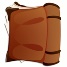 une gomme à effacer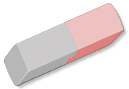 une bouteille d'eau 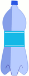 